Зачем нужна артикуляционная гимнастикаи как её делать?1. Очень часто ребёнок не может произнести звук из-за слабых мышц губ, щёк и языка. Тогда нужны укрепляющие упражнения.2. Иногда ребёнок не может поставить губы или язык в правильное положение, и звук получается неправильно. Каждый нарушенный звук мы как бы раскладываем на составляющие – артикуляционные позиции или упражнения, а потом собираем из них чистый (правильный) звук.3. Некоторые дети не могут быстро перейти с одного звука на другой. Для них тоже есть специальные упражнения на переключения.4. Попробуйте сами перед зеркалом проделать упражнения, задаваемые ребёнку. Не всегда это легко и просто – уважайте труд ребёнка и не забывайте хвалить не только за результат, но и за старание.5. Артикуляционная гимнастика выполняется перед зеркалом в течение 10-15 минут.6. Артикуляционную гимнастику следует делать вместе с ребёнком и самому взрослому, давая образец для выполнения движений.7. Упражнения нужно выполнять чётко, добиваться правильного, точного выполнения.8. Динамические упражнения («Маляр», «Вкусное варенье», «Футбол», «Часики», «Лошадка») выполняются под счёт.9. При выполнении статических упражнений («Грибок», «Чашечка», «Заборчик») артикуляционную позу нужно удерживать до 5 секунд.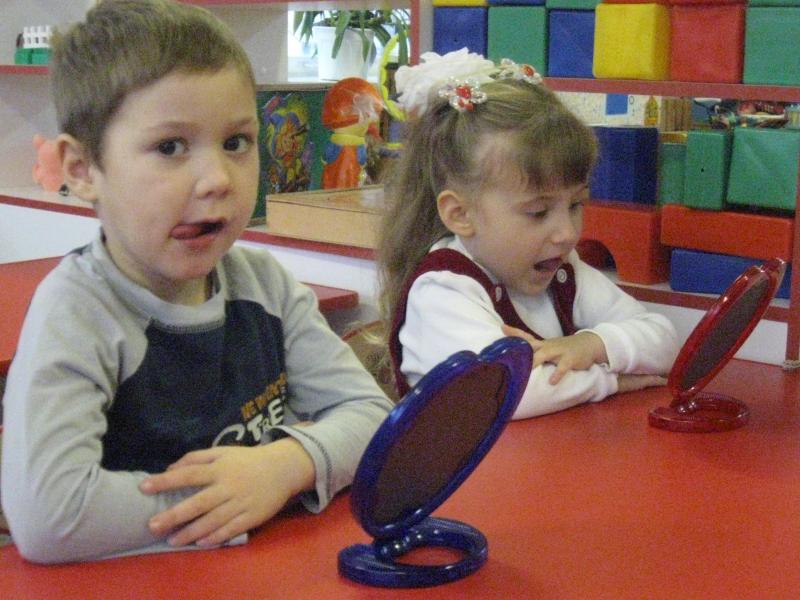 